АДМИНИСТРАЦИЯ СЕЛЬСКОГО ПОСЕЛЕНИЯ «ВЕРХНЕКЛЮЧЕВСКОЕ»ПОСТАНОВЛЕНИЕ«12»  июля  2023 года                                                                    № 5                                             С.Верхние Ключи    Об организации выпаса и прогона скота  на пастбища на территории сельского поселения «Верхнеключевское» муниципального района «Нерчинский район» Забайкальского краяВ целях организации благоустройства  территории сельского поселения «Верхнеключевское» муниципального района «Нерчинский район» Забайкальского края, предупреждения и пресечения безнадзорного перемещения  сельскохозяйственных животных, обеспечения безопасности населения, улучшения санитарно-эпидемиологической обстановки, в соответствии с Федеральным Законом от 6 октября 2003 г. № 131-ФЗ «Об общих принципах организации местного самоуправления в Российской Федерации», Правилами благоустройства территории сельского поселения «Верхнеключевское» муниципального района «Нерчинский район» Забайкальского края утвержденных Решением Совета сельского поселения «Верхнеключевское» от 29 декабря 2020 года № 155, руководствуясь Уставом сельского поселения «Верхнеключевское», администрация сельского поселения «Верхнеключевское» ПОСТАНОВЛЯЕТ:1.Установить места прогона и сбора скота на территории сельского поселения «Верхнеключевское» муниципального района «Нерчинский район» Забайкальского края (приложение №1 )2. Установить места выпаса крупного рогатого скота, коз, овец, лошадей на территории сельского поселения «Верхнеключевское» муниципального района «Нерчинский район» Забайкальского края, местоположение которых определено:Забайкальский край, Нерчинский район, с. Верхние Ключи, от пади Малая Захребетная  до пади  Краснояриха, кадастровый квартал 75:12:000000, ориентировочной площадью 79,00 га;Забайкальский край, Нерчинский район, с. Алеур, падь Алеурская кадастровый квартал 75: 12:000000, ориентировочной площадью 852,0 га;(приложение № 2,3)         3. Признать утратившим силу постановление администрации сельского поселения «Верхнеключевское» от 28 ноября 2022 года № 16 «Об утверждении мест (пастбищах) для выпаса скота на территории сельского поселения «Верхнеключевское» муниципального района«Нерчинский район» Забайкальского края»       4. Настоящее постановление опубликовать на официальном сайте администрации муниципального района «Нерчинский район» в информационно-телекоммуникационной сети «Интернет».5. Настоящее постановление вступает в силу с момента официального опубликования (обнародования).6. Контроль за исполнением настоящего постановления возлагаю на себя.Глава сельского поселения «Верхнеключевское»	                                                       М.А.ПенинаПриложение №1к Постановлению  администрациисельского поселения «Верхнеключевское» от «12» июля 2023 г. № 5 Места прогона и сбора скота на территории сельского поселения «Верхнеключевское»Муниципального района «Нерчинский район» Забайкальского краяПриложение №2к Постановлению  администрациисельского поселения «Верхнеключевское» 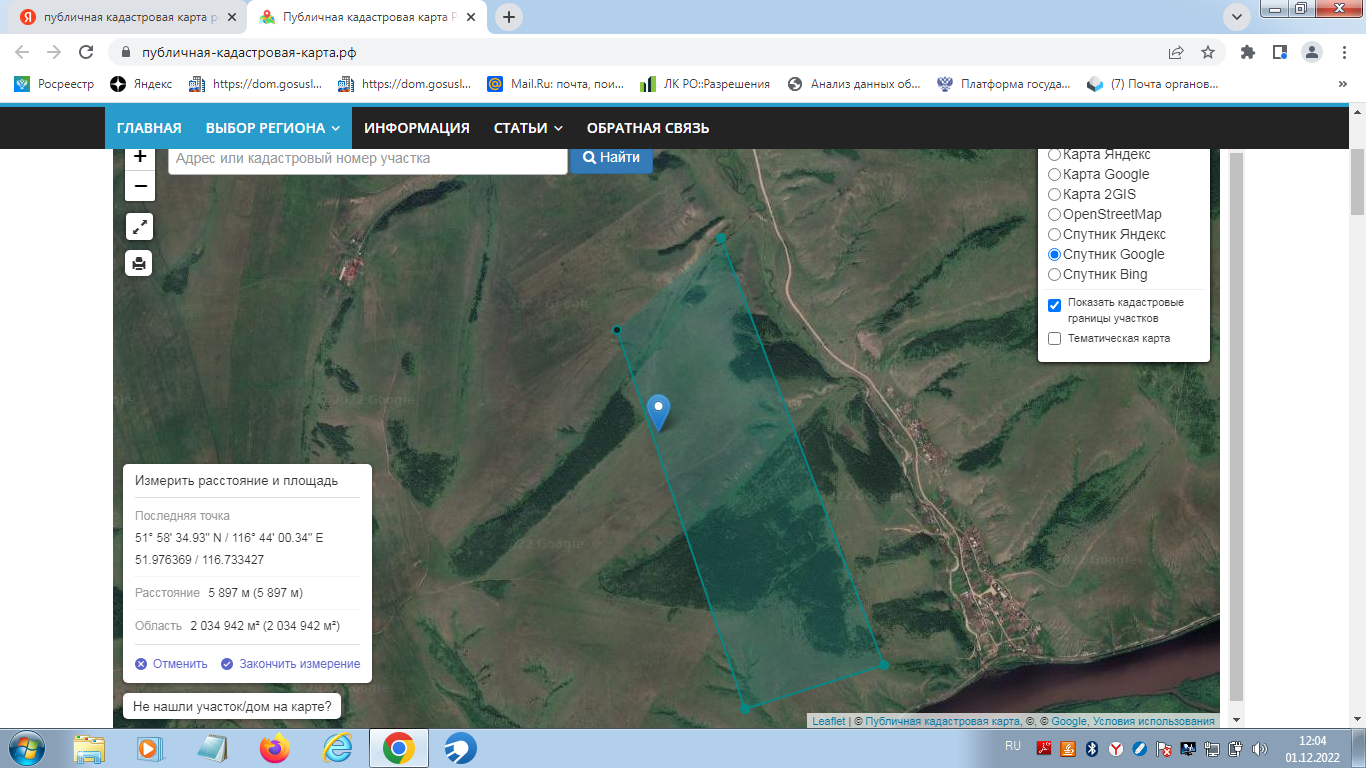 от «12» июля 2023 г. № 5 Приложение № 3к Постановлению  администрациисельского поселения «Верхнеключевское»от «12» июля 2023 г. № 5 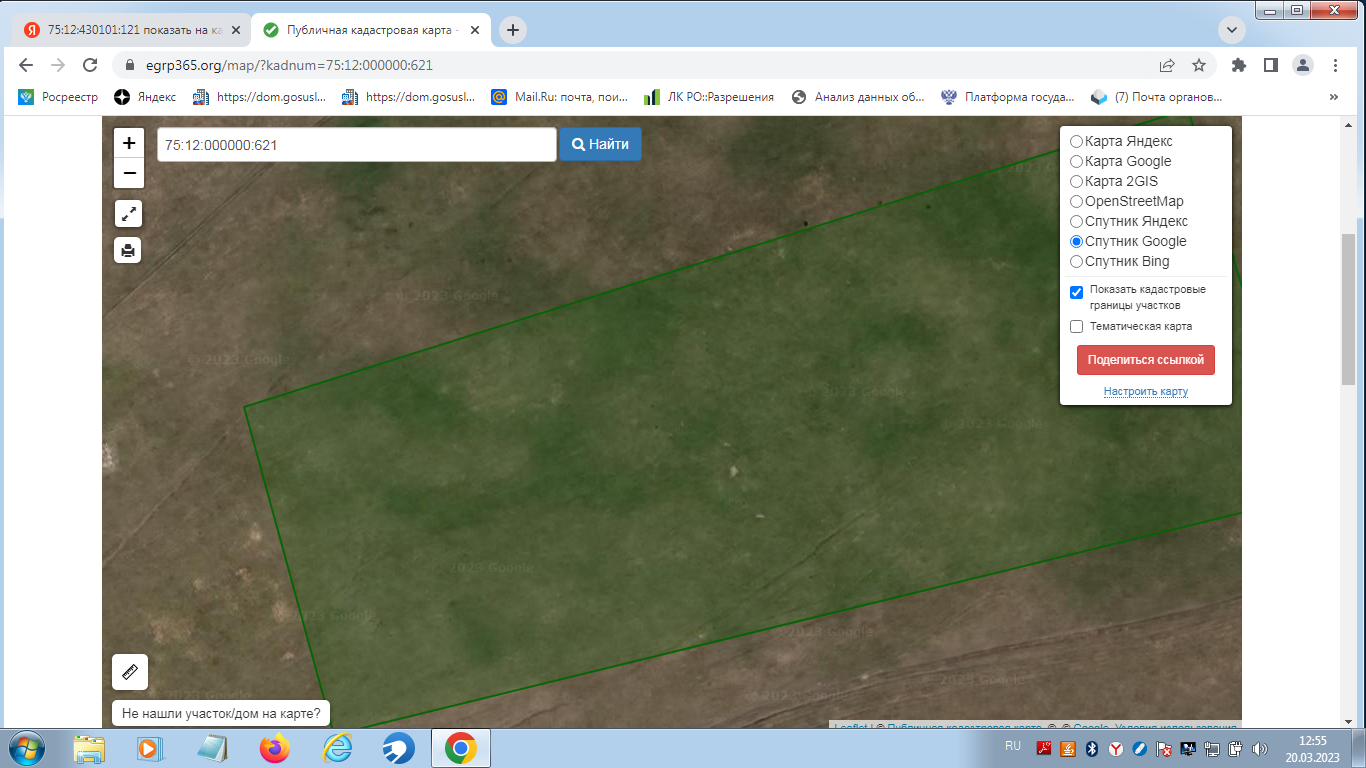 №п/пНаселенный пунктМеста прогона скота Места сбора скота1С.Верхние КлючиСкотопрогон в южном направлении по улицам Центральная, Школьная, НагорнаяПо ул.Центральная на пустыре в 50м  от нежилого дома 24 2С.Алеур1.Скотопрогон в западном    направлении по улице Верхняя от дома№ 52.Скотопрогон в восточном направлении по ул.Верхняя от дома №61.Ул.Верхняя 5 в 50м на пустыре2. на пустыре в 100м от ул.Верхняя,14